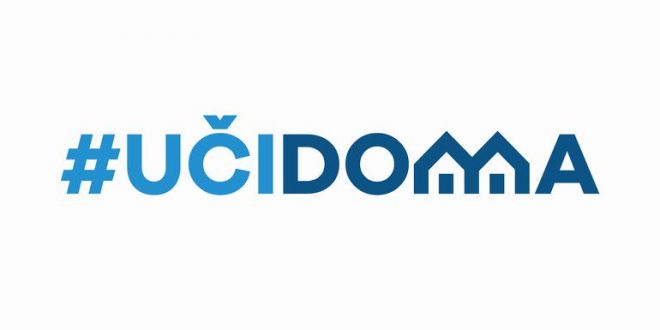 SEDMIČNI PLAN RADA PO PREDMETIMA ZA PERIOD 27.04.2020. – 01.05.2020.RAZRED I PREDMET: VIII   Matematika    NASTAVNIK/CI:   Elma Škrijelj, Jasna PolovićRAZRED I PREDMET: VIII   Matematika    NASTAVNIK/CI:   Elma Škrijelj, Jasna PolovićRAZRED I PREDMET: VIII   Matematika    NASTAVNIK/CI:   Elma Škrijelj, Jasna PolovićRAZRED I PREDMET: VIII   Matematika    NASTAVNIK/CI:   Elma Škrijelj, Jasna PolovićRAZRED I PREDMET: VIII   Matematika    NASTAVNIK/CI:   Elma Škrijelj, Jasna PolovićDANISHODIAKTIVNOSTISADRŽAJ/POJMOVINAČIN KOMUNIKACIJEPONEDELJAK27.04.2020.Površina krugaRazumiju način dobijanje formule za površinu kruga. Primjenjuju formula na zadatke.Obim, površinaViber grupe , google classroom, e-platforma sa sajta školeUTORAK28.04.2020.Površina kruga-Vježbanje-Na dovoljnom broju primjera vježbajuObim, površinaViber grupe , google classroom, e-platforma sa sajta školeSRIJEDA29.04.2020.ČETVRTAK30.04.2020.Površina kružnog isječka i površina kružnog prstena-znaju da prepoznaju kruzni isječak,prepoznaju kako se računa obim kruznog isječka. Uče dvije formule za površinu.Kružni isječak i prsten, površina,obimViber grupe , google classroom, e-platforma sa sajta školePETAK01.05.2020.NERADNI DANNERADNI DANNERADNI DANNERADNI DANPOVRATNA INFORMACIJA U TOKU SEDMICE